Civility in Politics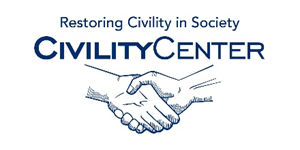 Websiteshttp://www.civilpolitics.org/http://www.civilnewyorker.com/resources-2.htmlhttp://www.americanbar.org/publications/insights_on_law_andsociety/13/winter_2013/a_matter_of_integritycivilityandpoliticaldiscourse.htmlhttp://www.westernjournalism.com/civility-politics/http://www.aspenideas.org/session/civility-politicshttp://www.patheos.com/blogs/faithfuldemocrats/2015/01/a-better-politics/http://www.thenorthwestern.com/story/news/politics/elections/2014/11/01/depolarizing-wisconsin/18273111/http://www.instituteforeducation.org/programs/civility-the-politics-of-common-ground-award/civility-a-call-to-action-%E2%80%93-the-politics-of-common-ground/http://www.njslom.org/need_for_civility.htmlhttp://www.politico.com/news/stories/1110/45589.htmlhttp://gwmemorial.org/civility/